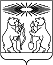 О внесении изменений в постановление администрации Северо-Енисейского района «Об утверждении административного регламента предоставления администрацией Северо-Енисейского района муниципальной услуги «Предоставление разрешения на осуществление земляных работ»В целях приведения административного регламента «Предоставление разрешения на осуществление земляных работ» в соответствие требованиям действующего законодательства, руководствуясь статьей 34 Устава Северо-Енисейского района, ПОСТАНОВЛЯЮ:1. Внести в постановление администрации Северо-Енисейского района от 24.08.2017 № 337-п «Об утверждении административного регламента предоставления администрацией Северо-Енисейского района муниципальной услуги «Предоставление разрешения на осуществление земляных работ» (действующее в редакции постановлений администрации района от 26.12.2017 № 524-п, от 15.08.2018 № 256-п, от 05.04.2019 № 114-п, от 13.05.2019 № 164-п) (далее – Постановление) следующие изменения:1) в преамбуле Постановления:а) слова «О разработке и утверждении административных регламентов исполнения государственных функций и административных регламентов предоставления государственных услуг» заменить словами «О разработке и утверждении административных регламентов осуществления государственного контроля (надзора) и административных регламентов предоставления государственных услуг»;б) слова «от 29.12.2010 № 453-п «Об утверждении Порядка разработки и утверждения администрацией Северо-Енисейского района административных регламентов предоставления муниципальных услуг» заменить словами «от 08.10.2018 № 329-п «Об утверждении порядка разработки и утверждения административных регламентов предоставления муниципальных услуг»;2) в приложении к Постановлению:а) в пункте 2.4 после слов «оказывающий муниципальную услугу.» добавить слова «В случае осуществления аварийных земляных работ срок предоставления муниципальной услуги составляет 48 часов со дня регистрации Заявления на осуществление аварийных работ в органе, оказывающем муниципальную услугу.  В случае продления срока ранее выданного Разрешения срок предоставления муниципальной услуги составляет 3 рабочих дня со дня регистрации Заявления на продление разрешения на проведение земляных работ в органе, оказывающем муниципальную услугу.»;б) в пункте 2.5 слова «от 29.12.2010 № 453-п «Об утверждении Порядка разработки и утверждения администрацией Северо-Енисейского района административных регламентов предоставления муниципальных услуг» заменить словами «от 08.10.2018 № 329-п «Об утверждении порядка разработки и утверждения административных регламентов предоставления муниципальных услуг»;в) после пункта 2.6 добавить пункт 2.6.1 следующего содержания:«2.6.1. Заявитель вправе обратиться за предоставлением муниципальной услуги с электронными дубликатами документов и информации (преобразованные в электронную форму документы и информация на бумажном носителе с сохранением их содержания и (при наличии) реквизитов), необходимыми для предоставления муниципальной услуги (в том числе документы, предусмотренные частью 6 статьи 7 Федерального закона № 210-ФЗ, и документы, предоставляемые в результате оказания услуг, которые являются необходимыми и обязательными для предоставления муниципальной услуги), заверенными усиленной квалифицированной подписью уполномоченного должностного лица многофункционального центра.»;г) после пункта 2.8.4 добавить пункт 2.8.5 следующего содержания:«2.8.5. Предоставления на бумажном носителе документов и информации, электронные образы которых ранее были заверены в соответствии с пунктом 7.2 части 1 статьи 16 Федерального закона № 210-ФЗ, за исключением случаев, если нанесение отметок на такие документы либо их изъятие является необходимым условием предоставления муниципальной услуги, и иных случаев, установленных федеральными законами.».2. Настоящее постановление вступает в силу со дня его официального опубликования в газете «Северо-Енисейский Вестник» и подлежит размещению на официальном сайте Северо-Енисейского района в информационно-телекоммуникационной сети «Интернет».Временно исполняющий полномочияГлавы Северо-Енисейского района,первый заместитель главы района						      А.Н.РябцевАДМИНИСТРАЦИЯ СЕВЕРО-ЕНИСЕЙСКОГО РАЙОНАПОСТАНОВЛЕНИЕАДМИНИСТРАЦИЯ СЕВЕРО-ЕНИСЕЙСКОГО РАЙОНАПОСТАНОВЛЕНИЕ«15» марта 2021 г№ 135-пгп Северо-Енисейскийгп Северо-Енисейский